Modello B – Informativa Privacy Genitori 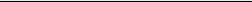 INGRESSO TERAPISTI PRIVATI Si informano i genitori che in data _______________________ sarà presente in classe il dottor / la dottoressa________________________________per l'osservazione di un componente della classe . PADRE:
Io sottoscritto ____________________________________________________________________ Padre del minore __________________________________________________________________ MADRE: Io sottoscritta ____________________________________________________________________ Madre del minore _________________________________________________________________ DICHIARIAMO
di aver preso visione della comunicazione relativa all'intervento di “osservazione su un componentedella classe” da parte del dott.______________________________________________________ Data _________________ Firma dei genitori __________________________________ __________________________________Modello B – Informativa Privacy Docenti INGRESSO TERAPISTI PRIVATI Si informano i docenti che in data _______________________ sarà presente in classe il dottor / la dottoressa________________________________per l'osservazione di un componente della classe .  DOCENTE Io sottoscritto ____________________________________________________________________ DICHIARO
di aver preso visione della comunicazione relativa all'intervento di “osservazione su un componentedella classe” da parte del dott.______________________________________________________ Data _________________ Firma del docente __________________________________ __________________________________